First Name of Application CV No: 1651380 Whatsapp Mobile: +971504753686 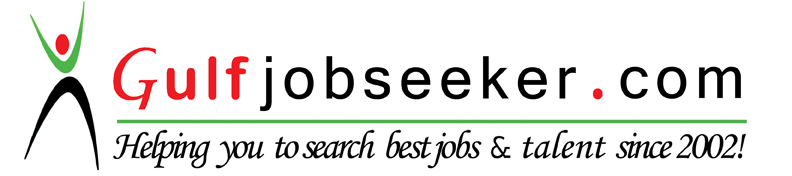 Career Objective: To have a creative and challenging career in a reputed organization, where I can apply and enhance my skills for the growth of self and of the organization.Professional Profile:Pursued B. Tech in Mechanical Engineering from Shri Ramswaroop Memorial College of Engineering and Management, Lucknow Academic Qualification:Areas of InterestHVACTechnical Qualifications:															Fundamental knowledge of JAVA.Trainings Undertaken:Four week training in Heat Ventilation and Air Conditioning.Four week training in TATA CMC, DELHI for Basic Pipeline Design Course.Project Final year project on Analysis of Fluidized Bed Dryer.HobbiesPlaying cricket, watching movies.Personal DetailsNationality:         Indian           					ExaminationCollege/SchoolPassing DivisionYearB.TechShri Ramswaroop Memorial College of Engineering and Management1st Div2015Class 12thSpring Dale College (I.C.S.E)1st Div2011Class 10thSpring Dale College (I.C.S.E)1st Div2009